Муниципальное учреждение культуры«Стерлитамакский районный Дворец культуры»НОВЫЙ  ГОД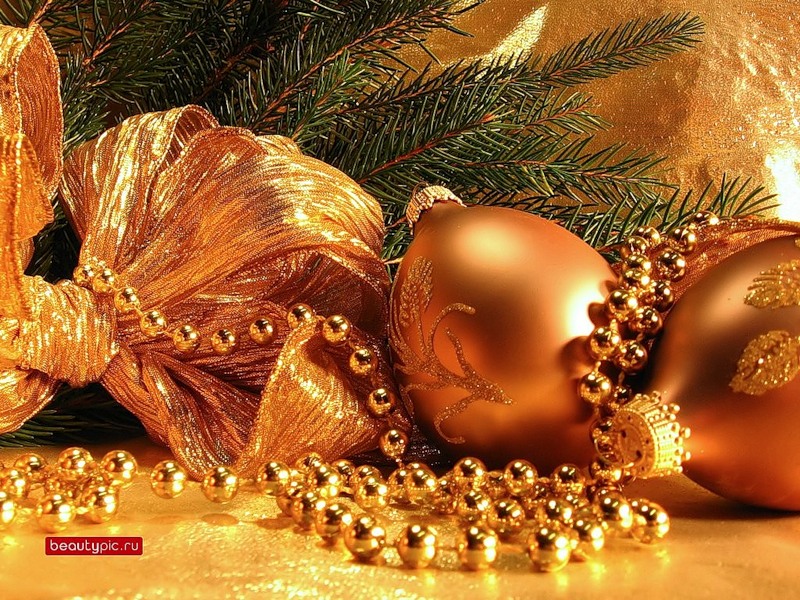 Информационный бюллетеньСтерлитамакский район, 2010гСовременный Новый годГригорианский календарьБольшинство стран отмечает Новый год 1 января, в первый день года по григорианскому календарю. Некоторые страны отмечают Новый год по лунному календарю.Китайский Новый годВ Китае традиционный Новый год приурочен к зимнему новолунию по завершении полного лунного цикла, состоявшемуся после зимнего солнцестояния. В григорианском календаре это соответствует одному из дней между 21 января и 21 февраля. Однако традиционный календарь используется редко, и страна сначала празднует Новый год 1 января, а затем традиционный.Китайский Новый год 2010 наступил в полночь суток, на которые пришлось второе, а не первое новолуние после дня зимнего солнцестояния.Каждый новый год связан с одним из 12 животных и одним из пяти элементов. Первый день Нового года начинают с запуска фейерверков и шутих, и сжигания благовоний. Фейерверки должны отпугнуть злых духов и тем самым привлечь в семью дух умиротворения и счастья. В конце дня семья приветствует возвращение божеств домой после их посещения мира духов, где они «давали отчёт» о прошедшем годе, а затем отдаёт дань уважения предкам.По мнению китайцев в этот первый весенний день происходит пробуждение природы, начинается исчисление нового годового цикла, оживают земля и хранимые ей ростки жизни. Этот праздник значим не только для ханьцев, но и для других национальных меньшинств. Его отмечают маньчжуры, монголы, яотяне, чжуаны, гаошаньцы, дауры, дунцы, лияне и другие этнические сообщества.[источник не указан 275 дней]Часто Новый год по лунному календарю называют китайским Новым годом. Это неудивительно, потому что традиции и культура в страны Восточной Азии пришла из Китая.Обычаи встречи Нового годаНа Севере страны в доме под Новый год устанавливают цветущую ветку персика или украшают мандариновыми деревцами, увешанными оранжевыми плодами, символизирующими процветание. В этот период распускаются персиковые и абрикосовые деревья, мандарины и миндаль. Молодыми цветущими ветвями и просто букетами цветов украшают улицы. На юге страны на Тет предпочитают украшать свой дом цветущей веткой абрикоса, причем, цветы абрикоса должны иметь пять лепестков. Кроме того, южане ставят на алтарь арбузы, красная сладкая мякоть которого символизирует удачу в наступающем году. Независимо от достатка семьи, перед Новым годом люди стараются закупить продукты, фрукты, цветы, сладости чтобы приготовить жертвоприношение на алтарь предков и угощать родных и гостей в течение трех праздничных дней. Вечером, в канун Нового года, происходят массовые танцы дракона. Самые пышные шествия и яркие мероприятия проводятся ночью. С наступлением сумерек разводят костры в парках, садах или на улицах, у костров собираются несколько семей.Иранский Новый годИранцы и те, кто использует в быту иранский календарь, отмечают новый год (Науруз — перс. نوروز‎, «новый день») 21 или 22 марта (ночь с 30 эсфанда на 1 фарвардина), в день весеннего равноденствия. Науруз — символ обновления природы.Новый год у казаховДля казахов Новый год наступает 22 марта, совпадает с весенним равноденствием и называется Наурыз мейрамы. Казахского деда Мороза называют Аяз Ата. У казахов не существует Деда Мороза, как такового. Есть Кыдыр-баба, который, по поверью, в ночь перед весенним равноденствием обходит землю и сажает новые растения.В Наурыз традиционно организовываются массовые народные празднования, во многих семьях готовят традиционное блюдо «Наурыз-коже», состоящее из семи компонентов, символизирующих плодородие и благосостояние: вода, соль, молоко, зерна злаков и прочее. В старину в этот день было принято проведывать родственников и друзей, делиться новостями, начинать новые совместные дела. Традиция была связана с тем, что в зимний период были затрудненны сообщения между поселениями.Праздничными развлечениями являлись различные игры, конные скачки, качели «Алтыбакан» (в переводе с казахского — шесть столбов).В Казахстане празднуются Новый год (1 и 2 января) и Наурыз мейрамы (21-23 марта).Новый год в БолгарииВ Новогоднюю ночь после застолья молодежь делает палочки из кизила (сурвачки). Сурвачка украшается красной ниточкой, головками чеснока, орехами, монетками, черносливом и сухофруктами. С сурвачками отправляются по гостям. Заходят в дом и «стучат» ими по спине хозяев. Такие «побои» сулят удачу, здоровье и благосостояние в дом.Русский Новый годИстория появления праздника Новогодняя ёлка, установленная на Красной площади в Москве в канун Нового Года 2007—2008Один из календарных праздников. До XV века (возможно, также и до принятия христианства) на Руси новый год наступал 1 марта по юлианскому календарю. Как свидетельство этого сохранились оригинальные названия некоторых месяцев: октябрь лат. octo — восьмой, ноябрь лат. novem — девятый, декабрь лат. decem — десятый.С XV века новый год начинался 1 сентября, сведения о праздновании Нового года появляются с конца XV века. «Парижский словарь московитов» (XVI век) сохранил русское название новогоднего праздника: Первый день во году.С 1700 года по указу Петра I Новый год в России празднуют, как и в других странах Европы, 1 января (по юлианскому календарю).Начиная с 1919 года новогодний праздник в России стали отмечать в соответствии с григорианским календарём. С 1930 по 1947 год 1 января в СССР был обычным рабочим днём. 23 декабря 1947 года указом Президиума ВС СССР 1 января стало праздничным и выходным днём. По закону от 25 сентября 1992 года в РФ и 2 января стало выходным. С 2005 года в России с 1 по 5 января установлены новогодние каникулы (ранее — только 1 и 2), и эти дни объявлены нерабочими, а с учётом выходных дней и Рождества — официального праздничного дня — выходные в условиях пятидневной рабочей недели длятся 8 или 10 дней.Новогодняя ёлкаВстреча Нового года является во многих странах очень значимым праздником. И сопровождается разнообразными эстрадными мероприятиями, застольем, народными гуляньями. Согласно традиции в доме устанавливается новогодняя ёлка. Во многих странах её ставят на Рождество и именуют рождественская ёлкой. В России длительное время существовала подобная традиция, но в 1916 году, во время Первой мировой войны, ёлка была запрещена Священным синодом как «немецкий обычай» и вновь разрешена специальным указом ВЛКСМ перед новым 1936 годом, но уже как Новогодняя ёлка.Новогодний столПри встрече Нового года близкие собираются за столом.В варианте празднования Нового Года собравшиеся сначала "провожают"год — вспоминают, чем он запомнился или что в нём было. в 0 часов 0 минут, 1 января бьют куранты. С первым ударом курантов, знаменующим приход нового года, принято чокаться бокалами с шампанским и загадывать желание.Дед МорозДед Мороз — сказочный персонаж русского фольклора. В славянской мифологии — олицетворение зимних морозов, кузнец, сковывающий воду. Собирательный образ Деда Мороза построен по мотивам агиографии Святого Николая, а также описаний древнеславянских божеств Позвизда, Зимника и Корочуна.В новый год приходит Дед Мороз и дарит детям подарки, которые приносит в мешке за спиной. Часто изображается в синей, серебристой или красной шубе расшитой узорами, шапке(а не в колпаке), с длинной белой бородой и посохом в руке, в валенках. Ездит на тройке лошадей, на лыжах или передвигается пешком.Древние славяне представляли его в образе низенького старичка с длинной седой бородою. Его дыхание — сильная стужа. Его слёзы — сосульки. Иней — замёрзшие слова. А волосы — снежные облака. Супруга Мороза — сама Зима. Помощники — Мароссы (Трескуны). Зимой Мороз бегает по полям, лесам, улицам и стучит своим посохом. От этого стука трескучие морозы сковывают реки, ручьи, лужи льдами. А если он ударит посохом об угол избы — непременно бревно треснет. Очень не любит Морозко тех, кто дрожит и жалуется на стужу. А бодрым и весёлым дарует крепость телесную и жаркий румянец.Новогоднее обращение главы государстваВо многих странах за несколько минут до наступления нового года (в России, как правило, в 23:55 31 декабря), 22:55, 0:55 главы государств обращаются к своим народам с речью, в которой обычно подводят некоторые из итогов прошедшего года, желают удачи гражданам в новом году. Обращение транслируется средствами массовой информации.В СССР и России традиция таких обращений начинается с выступления Л. И. Брежнева перед Новым 1976 годом. При этом не обошлось и без казусов. Так, 31 декабря 1991 года вместо главы государства перед телезрителями выступил сатирик Михаил Задорнов. Другой выдающийся пример — «двойное обращение» перед новым 2000 годом: сперва в полдень 31 декабря 1999 прозвучало обращение первого Президента РФ Б. Н. Ельцина, в котором он заявил о своей отставке (это обращение было повторено несколько раз), а через 12 часов с наступающим Новым годом телезрителей поздравил уже исполняющий обязанности Президента, Председатель Правительства РФ В. В. Путин.После обращения главы государства средства массовой информации ровно в полночь транслируют сигнал точного времени (в России им служит бой курантов Кремля), знаменующий начало нового года (новый год наступает с 12-м ударом курантов). Как правило, после этого сигнала исполняется государственный гимн страны.Далее транслируются развлекательные телепередачи, например «Голубой огонёк», снимавшиеся за несколько недель или месяцев до Нового года.Старый Новый годСтарый Новый год — это праздник, не отмечаемый в соответствии с Новым годом по юлианскому календарю (сейчас в ночь с 13 на 14 января) и являющийся, по сути, историческим эхом смены летоисчисления. Отмечается в России, Беларуси, Украине, Сербии, Швейцарии и некоторых других странах.Традиции в различных странах мираВ Англии, кроме ёлки, дом украшается веточками омелы. Букетики омелы есть даже на лампах и люстрах, и, по обычаю, вы можете поцеловать человека, стоящего в середине комнаты под букетиком омелы.В Италии под Новый год принято избавляться от старых вещей, а Рождество ознаменовано сжиганием рождественского полена.Во Франции Дед Мороз — Пер Ноэль — приходит в новогоднюю ночь и оставляет подарки в детских башмаках. Тот, кому достается боб, запеченный в новогодний пирог, получает титул «бобового короля», и в праздничную ночь все подчиняются его приказам. Деревянные или глиняные фигурки — сантоны — ставят возле ёлки.В Швеции перед Новым годом дети выбирают королеву света Люцию. Её наряжают в белое платье, на голову надевают корону с зажженными свечами. Люция приносит подарки детям и лакомства домашним животным: кошке — сливки, собаке — сахарную косточку, ослику — морковь.Весело встречают Новый год в Болгарии. Когда люди собираются у праздничного стола, во всех домах на три минуты гасится свет. Эти минуты называют «минутами новогодних поцелуев», тайну которых сохраняет темнота.В Колумбии главный герой новогоднего карнавала — Старый год — разгуливает на высоких ходулях и рассказывает детям смешные истории. Папа Паскуаль — колумбийский Дед Мороз — устраивает фейерверки.На Кубе перед наступлением Нового года наполняют все кувшины, вёдра, тазы и миски водой и в полночь воду выливают из окон. Так уходящему году желают светлого, как вода, пути. Пока часы бьют 12 раз, необходимо скушать 12 виноградинок, и тогда добро, согласие, процветание и мир будут сопровождать человека весь год.В Мексике Новый год встречают огнём праздничных фейерверков, стрельбой из ракетниц, звоном особых новогодних бубенчиков. А детям в полночь вручают вкусные пряничные куклы.В Японии в новогоднюю ночь 108 раз звонят в колокола. Каждый удар колокола соответствует одному из пороков. Всего их шесть: жадность, глупость, злость, легкомыслие, нерешительность и зависть, однако у каждого порока есть 18 различных оттенков, что в сумме и составляет 108 ударов колокола.В Мьянме Новый год наступает в самое жаркое время года, поэтому его приход отмечается так называемым «фестивалем воды», когда люди при встрече поливают друг друга водой. Традиция обливания водой — это своего рода пожелание счастья в Новом году.В Турции, несмотря на то, что это мусульманская страна, многие семьи отмечают новый год по христианскому (григорианскому) календарю и веселятся вместе с турецким аналогом Санты Клауса, имя которого в Турции — Ноель Баба. Мусульманское духовенство очень критически относится к таким празднованиям.ПиротехникаСалютПри праздновании Нового года активно используются разнообразные пиротехнические изделия: хлопушки, бенгальские свечи и, в последнее десятилетие — салюты, ракеты, римские свечи, петарды большие и малые и др.В настоящее время многие столицы мира или даже отдельные страны тратят многие миллионы долларов, чтобы устроить масштабное пиротехническое шоу на новый год. Наиболее известные, красивые и масштабные шоу проводятся в Китае, Лондоне и Сиднее, а видео кадры с грандиозными салютами и фейерверками из этих стран и городов транслируются по всему миру.Фейерверки и петардыСамой известной в разных странах традицией, кстати, образовавшейся из-за суеверия, является зажигание на Новый год в Китае фейерверков, а также взрывы петард которые не прекращаются на протяжении всего первого новогоднего дня. Следует отметить что порох и, конечно же, сами петарды и фейерверки были изобретены не так давно, но самой традиции создавать шум и гам при встрече Нового года многие предсказывают тысячелетнею историю. Все началось с легенды о том, что в канун Нового года злые духи, изгнанные из разных мест, ищут себе новое пристанище, найдя подходящий дом, селятся в нём и весь предстоящий год чинят хозяевам разные беды. Так что шум при встрече Нового Года призван отогнать зло от вашего порога, можно предположить, что для создания шума до изобретения пороха, в ход шли любые предметы домашней утвари оказавшиеся под рукой.ИсторияПользоваться пиротехническими изделиями для празднования нового года начали в странах Азии, и в первую очередь — в Китае, так как считалось, что громкий шум и яркий свет, получаемые от взрывов пороха, позволяют отогнать злых духов. Позже данная традиция распространилась по всему миру.Пиротехника и безопасностьИспользование пиротехнических изделий в большом количестве, в том числе несовершеннолетними, создает потенциально пожароопасную и травмоопасную ситуацию, поэтому новогодняя ночь считается наиболее напряжённым периодом года в работе противопожарных и спасательных служб. Например, в одном только Челябинске c 1993 по 1998 г. произошло 100 пожаров[3] Однако, следует признать, что за счёт пристального внимания средств массовой информации к проблеме пожароопасности пиротехники, часто имеет место замалчивание[источник не указан 23 дня] (в большинстве случаев непреднамеренное) статистики по другим причинам пожаров (в частности, результате неосторожного обращения с огнем при курении в состоянии алкогольного опьянения и неосторожному обращению с электрооборудованием). Данные такой статистики зачастую стабильно высоки в течение всего года и значительно превышают данные по пожарам, связанным с неосторожным использованием пиротехники.В Москве по данным МЧС, в период с 31 декабря 2008 г. по 04 января 2009 г. от пиротехники в пострадало 32 человека, включая 5 детей. 28 человек в результате травмирования госпитализированы в городские больницы. (Для сравнения — в 2008 году от пиротехники пострадало 65 человек, из которых 19 детей)